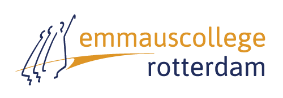 Rotterdam 25.5.2020Beste leerlingen van de eindexamenklassen,In deze brief vind je informatie over het verdere verloop van dit heel bijzondere schooljaar. Laten we beginnen met te zeggen dat wij enorm trots zijn op hoe jullie de afgelopen periode zijn doorgekomen. Jullie hebben hard gewerkt en ondanks alle onzekerheden en twijfels hebben velen van jullie zich er geweldig doorheen geslagen.De herkansingen zijn inmiddels gemaakt en nu rest alleen het wachten op de resultaten. In een eerdere informatiebrief is al aangekondigd dat 4 juni de officiële dag van de uitslag is. In deze brief geven we jullie informatie over deze dag, en we geven belangrijke informatie over de resultaatverbeteringstoetsen.Woensdag 27 en donderdag 28 mei: controleren cijfers
Wij vragen jullie op aanstaande woensdag of donderdag al je cijfers in Magister te controleren. Ontbreekt er nog een cijfer? Mail dan meteen je docent met in de cc. 
mw. Simon of dhr. Perdaan. Op vrijdag 29 mei worden de cijfers definitief gemaakt.Donderdag 4 juni: uitslag!
Op donderdag 4 juni krijgen jullie de uitslag! Deze dag ziet er als volgt uit:09.00 uur: Alle examenkandidaten worden gebeld door hun mentor (of coördinator) met de uitslag: geslaagd of (nog) niet geslaagd.
11.00 uur: De gezakte leerlingen komen naar school en geven aan welke resultaat-verbeteringstoets(en) zij gaan maken. 
5H: lokalen B15, B16, B17, B21, B29
6V: lokalen A01 t/m A05Vanaf 12.00 uur komen de leerlingen die geslaagd zijn naar school. Jullie krijgen dan een voorlopige cijferlijst en we vieren op gepaste afstand van elkaar deze mooie uitslag! Tevens krijgen jullie nog de schoolfoto’s van dit jaar.Jullie komen naar de gymzalen volgens onderstaand schema:                 G01        G09
12.00        6VA        5HA
12.45        6VB        5HB
13.30        6VC        5HC
14.15        6VD        5HD
15.00        6VE        5HE
15.45                       5HFOp 4 juni hebben alle examenkandidaten de gelegenheid om zich aan te melden voor een RV-toets (zie hierna). Zorg ervoor dat meneer Perdaan of mevrouw Simon het formulier voor intekenen van de RV-toets op 4 juni van je krijgen. Op basis van die aanvragen wordt er een rooster gemaakt voor 11 en 12 juni, de data waarop de RV-toetsen afgenomen worden. Let op: 4 juni is de enige dag waarop je je kunt intekenen voor de RV-toetsen! Je doet de inschrijving op school.NB: donderdag 4 juni is ook de dag waarop je:Donderdag 11 en vrijdag 12 juni: RV-toetsen
Iedere leerling heeft recht op twee resultaatverbeteringstoetsen. Het cijfer voor de RV-toets wordt bepaald op één decimaal en telt voor 50% mee, het eerder behaalde SE-resultaat voor dat vak telt ook voor 50%. Beide cijfers worden gemiddeld en dat is het nieuwe eindcijfer. Dit geldt niet als het gemiddelde resultaat lager is dan het SE-resultaat. In dat geval is het eindcijfer gelijk aan het eerder behaalde SE-resultaat.Op donderdag 4 juni geef je, wanneer je je voorlopige cijferlijst op het Emmauscollege komt ophalen, door of je geen, één of twee RV-toetsen wilt maken. Let op: je kunt alleen op donderdag 4 juni doorgeven of je een RV-toets wilt maken. Op vrijdag 5 juni volgt dan het rooster voor de RV-toetsen. De toetsen worden afgenomen op donderdag 11 juni en vrijdag 12 juni. Het rooster krijgen jullie zo snel mogelijk apart opgestuurd. Wij hebben eerst jullie keuzes nodig, voordat wij een rooster kunnen maken. Je kunt natuurlijk, als je je keuze nu al hebt gemaakt, al beginnen met het voorbereiden van de RV-toets(en)!Op maandag 8, dinsdag 9 en woensdag 10 juni zijn er docenten beschikbaar om jullie laatste vragen te beantwoorden, voor gezakte leerlingen is het echter belangrijk zo snel mogelijk te beginnen met het voorbereiden van de RV-toets. Neem dus zo snel mogelijk contact op met jouw docent! Op welke manier de docenten beschikbaar zijn, verschilt per vak. In de bijlage kun je per vak lezen hoe de RV-toets er uitziet, hoe lang deze duurt, wat de leerstof is, wat je dient voor te bereiden, welke docenten wanneer beschikbaar zijn voor begeleiding en of er eventuele bijzonderheden zijn. Wanneer je specifieke vragen hebt over de RV-toets van een vak, kun je het beste de docenten een bericht sturen.Wanneer je door ziekte of klachten vanwege de RIVM-richtlijnen niet naar school kunt komen om de RV-toets te maken, neem je contact op met dhr. Perdaan of mw. Simon.Vrijdag 26 juni: uitslag RV-toetsen
Op vrijdag 26 juni krijgen jullie de uitslag van de RV-toetsen door. Je mentor neemt in de ochtend vanaf 10.00 uur telefonisch contact met je op voor de uitslag van de RV-toetsen en laat je dan weten of je alsnog geslaagd bent of helaas definitief gezakt. Wanneer je definitief gezakt bent, kom je op vrijdag 26 juni naar school om te kijken wat de plannen voor het volgende schooljaar zijn.Woensdag 8 juli: diploma-uitreiking!
Wij zijn druk in overleg over de diploma-uitreiking. Het gaat hoe dan ook een andere diploma-uitreiking worden dan we gewend zijn, maar we gaan er zeker een geweldig feestje van maken. We informeren jullie over de diploma-uitreiking zodra we weten wat er mag en kan binnen de huidige situatie.Woensdag 15 juli: boeken inleveren
Het inleveren van de boeken staat vooralsnog gepland op woensdag 15 juli. Hierover komt nog nader bericht.Vriendelijke groet,Dhr. Perdaan en Mw. Simon1.Je kluisje helemaal leeghaalt (de kluisjes worden daarna weggehaald).2.Je geleende boeken van de mediatheek (of van docenten) bij de mediatheek (of docenten) inlevert.3.Zelf een pen meeneemt, omdat je enkele formulieren moet invullen.